          Tu  -  TERZA UNIVERSITÀ -  2023/24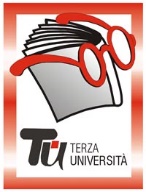                                                            Bergamo – SECONDA FASECalendario  Modulo  n°43BERNINI E BORROMINI, DUE ARTISTI RIVALI NELLO SPLENDORE DELLA ROMA BAROCCA (NUOVO)  DocenteDaniela Mancia VivianiGiornoMercoledìOrario9.30-11.45PeriodoDal 10 gennaio al 6 marzo 2024 (9 incontri - € 36,00)SedeSocial Domus, via XXIV Maggio 32ArgomentoSTORIA DELL’ARTE (max 70)PresentazioneAttraverso la vita e le opere dei due protagonisti del Seicento romano, analizzeremo uno dei momenti più affascinanti, misteriosi e complessi dell’arte italiana e conosceremo a fondo i luoghi e i monumenti più noti e ammirati della Roma Barocca.Tutor110.01.2024Classicismo e naturalismo pittorico a Roma all’inizio del ‘600.217.01.2024Arte a Roma tra tarda Maniera e Barocco.324.01.2024Mecenati e artisti nella Roma del Seicento.431.01.2024Il giovane Bernini e le sculture per Scipione Borghese.507.02.2024Bernini architetto e scultore del Papa.614.02.2024Bernini e le grandi scenografie della Roma barocca.721.02.2024Borromini a Roma e la Chiesa di S. Carlo alle Quattro Fontane.828.02.2024Borromini e le grandi invenzioni per gli Oratoriani.906.03.2024Borromini: la ricostruzione di San Giovanni in Laterano e le opere incompiute.